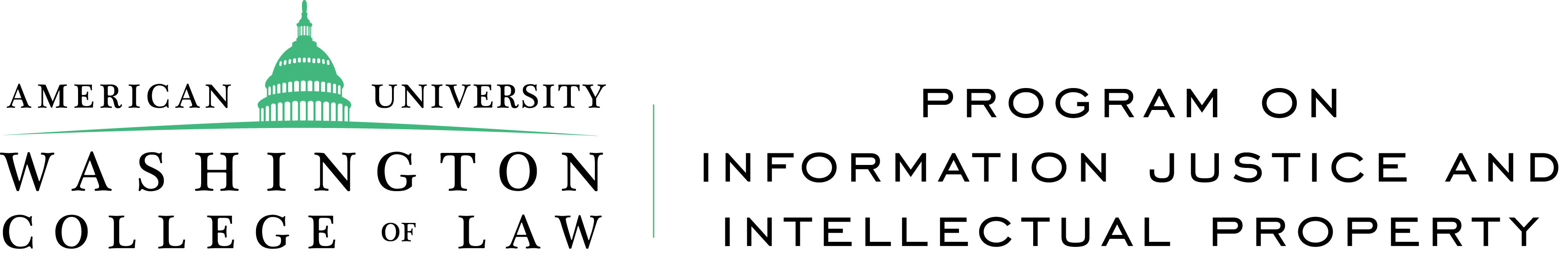 Copyright User Rights Survey v 11.11INSTRUCTIONSThank you for agreeing to participate in our Copyright User Rights survey. We ask that you read all the instructions carefully before beginning the survey. You are encouraged to send any requests for clarification to our discussion board at infojustice.org/survey.Purpose and Public UseThe purpose of this survey is to build a cross-country data set of changes in copyright user rights over time. This dataset, in turn, will enable econometric and other empirical studies of the impact of such changes.To help us identify changes in law over time, we are asking copyright experts from around the world to fill out this survey. Researchers at American University Washington College of Law will then verify the information from the surveys and compile it into a database of legal changes that will be made available publicly through a Creative Commons license.“User rights” in “Law”This survey is designed to collect information about when your country’s law included particular types of copyright user rights. We mean to define each term broadly to document the full range of legal permission to use copyright material without authorization that exist in all parts of law.“Law” is meant to include all authoritative, published rules or interpretations. Such law may include statutory law, administrative regulations or directives, decisions by courts, enforcement agencies or others. We invite you to use the comment space provided for each question to clarify your responses wherever needed.
 “User rights” is defined as any functional permission to use copyright protected material without authorization of the right holder. User rights may exist in any part of the law, including in limitations or exceptions to protection, in definitions of the scope of protection or of copyrightable subject matter, in automatic remuneration schemes (a.k.a. liability rules or statutory licenses), and in protections from liability or enforcement. User rights may exist within copyright specific statutes or decisions, or by virtue of other areas of law, such as constitutional rights, competition, consumer protection, or other fields of law. Once again, please use the comment space for further clarification of responses if needed.  Range of years recognizedMost of the questions ask that you fill in a range of years in which a user right was recognized – e.g. 1970-1985. Simply write into the applicable box your best estimate of when the user right was first recognized by any source of law, and when, if ever, the law on the user right subsequently changed. We ask for information going back to 1970. This is to set our period of inquiry to the modern period in which copyright law has been more frequently changing, when economic and other impact data is available, and which may be within the more immediate knowledge of our surveyors. Mostly/Probably - Mostly not/Probably notWe ask for your judgment on the degree of clarity in the law in regard to each user right. This is in recognition that changes in the law often occur through periods of re-interpretation in which there may be periods of ambiguity. For example, one may indicate that a given exception was “mostly/probably included” from 1970 to 1980 (e.g. by virtue of ambiguous statute or court decisions) and then “clearly included” from a later period, e.g. 1980-present, following a legal clarification. You are encouraged to use the comment section provide any clarification.   Not applicableYou may leave any box blank, or write “NA,” where there is no data for that entry.  For example, if the user right was “clearly included” from 1970 to present, fill in only “1970-present” in the “clearly included” column and leave the rest of the boxes in column blank, or write “NA” in them. General user rightBy “general,” we mean that the exception applies to multiple categories of purpose (e.g. research, criticism, etc.) based on application of a common balancing test. For example, U.S. “fair use” and UK “fair dealing” exceptions are each “general” in that they subject a range of categories of purpose to a common balancing test. Open to any purpose An exception is “open to any purpose” if it authorizes uses without restriction as to the purpose of the use. In this sense, a user right may be general but not open to any purpose, as is UK’s fair dealing right.  Some specific (non-general) exceptions are also open to any purpose. For example, South Africa’s law authorizes quotation for any purpose. Kenya’s Computer Programs exception is another example of an exception open to any purpose. An exception is “open to any purpose” if it authorizes uses without restriction as to the purpose of the use. In this sense, a user right may be general but not open to any purpose, as is UK’s fair dealing right.  Some specific (non-general) exceptions are also open to any purpose. For example, South Africa’s law authorizes quotation for any purpose. Kenya’s Computer Programs exception is another example of an exception open to any purpose. Commercial usesWhere applicable, the survey requests information on whether the given user right extends to commercial (i.e. – for profit) uses.Open to use of any type of workA user right is “open to any type of work” if its application is not restricted to a subclass of protected works. For example, some quotation or incidental use exceptions may only apply to the use of literary and artistic works, excluding application to audio-visual or cinematographic works. It is important to consider subsequent amendments for this question, as often (but not always) exceptions to rights are expanded at the same time as subjects of protection.Open to any type of userAn exception is “open to any user” if it does not restrict the types of persons or organizations that may make use of the rights. Some education exceptions, for example, can only be used by students, or by teachers, but not those acting on their behalf (e.g. a copy shop or library). Subject to a balancing testA user right is “subject to a balancing text” if application of the provision requires case-by-case consideration of the interests of the rights holder weighed against the social purpose of right. Answer in the affirmative if the user right includes consideration case-by-case factors such as:“consistent with fair practice,” “to the extent justified by the purpose,” “conflict with a normal exploitation of the work” or “unreasonable prejudice to the legitimate interests of the rights holder” CitationsEach question provides a column for a legal citation.  Please provide the law, court decision, or administrative regulation or directive that supports your answer. (If you wish, you may instead enter the citation in the same space where you enter the years when your country’s law included each level of protection.)Additional CommentsEach question is followed by a space for comments. You may use this space to provide any additional information that may be useful in understanding the law relevant to the specific question. You may include a quotation from the given law in this space if it would be useful to interpret your answers. We particularly encourage the use of the comment section whenever your answer includes use of one of the “probably” categories. RemunerationWhere appropriate, we ask whether the user right requires remuneration, for example in the form of levies on media goods, statutory licenses, etc.  “Don’t know”There may be questions that you are not able to answer authoritatively. We invite you to skip such questions, or columns within the questions, by entering “Don’t know.” We would be eager for any references to individuals who may be able to answer any skipped questions.Glossary of termsWe have compiled a draft glossary of terms associated with this survey. If there are any terms that remain unclear to you, please send a message to the discussion board at infojustice.org/survey. Personal InformationName					____________________________________________________University or Organization		____________________________________________________Email address				____________________________________________________General ExceptionInstructions:Column (1)	Enter the ranges of years since 1970, if any, when the law included a general exception for the use of copyrighted worksColumns (2-6)	Enter the ranges of years since 1970, if any, when the characteristics listed in the column headers applied to the general exceptionColumn (7)	Provide citations to the law (including legislated law, regulations, and court cases) that support your answers(8) Comments:  Quotation Instructions:Column (1)	Enter the ranges of years since 1970, if any, when the law included a user right permitting unauthorized quotations or excerptsColumns (2-8)	Enter the ranges of years since 1970, if any, when the characteristics listed in the column headers applied to this rightColumn (9)	Provide citations to the laws (including legislated law, regulations, and court cases) that support your answers(10) Comments: EducationInstructions:Column (1)	Enter the ranges of years since 1970, if any, when the law included a user right permitting unauthorized educational usesColumns (2-9)	Enter the ranges of years since 1970, if any, when the characteristics listed in the column headers applied to this rightColumn (10)	Provide citations to the laws (including legislated law, regulations, and court cases) that support your answers(11) Additional comments: ResearchInstructions:Column (1)	Enter the ranges of years since 1970, if any, when the law included a user right permitting the unauthorized use of works for researchColumns (2-5)	Enter the ranges of years since 1970, if any, when the characteristics listed in the column headers applied to this rightColumn (6)	Provide citations to the laws (including legislated law, regulations, and court cases) that support your answers(7) Additional comments: Personal or Private UsesInstructions:Column (1)	Enter the ranges of years since 1970, if any, when the law included a user right permitting unauthorized personal or private usesColumns (2-9)	Enter the ranges of years since 1970, if any, when the characteristics listed in the column headers applied to this rightColumn (10)	Provide citations to the laws (including legislated law, regulations, and court cases) that support your answers(11) Additional comments:Computer ProgramsInstructions:Column (1)	Enter the ranges of years since 1970, if any, when the law included a user right permitting unauthorized uses of computer programsColumns (2-8)	Enter the ranges of years since 1970, if any, when the characteristics listed in the column headers applied to this rightColumn (9)	Provide citations to the laws (including legislated law, regulations, and court cases) that support your answers(10) Additional comments: Databases or Other Compilations of Non-Original FactsInstructions:Column (1)	Enter the ranges of years since 1970, if any, when the law included a user right permitting the unauthorized use of databases or other compilations of non-original facts. In this question, as in the others, we are interested in the user right regardless if it is found in your nation’s copyright law or in another area of law (such as a separate law on databases).Columns (2-5)	Enter the ranges of years since 1970, if any, when the characteristics listed in the column headers applied to this rightColumn (6)	Provide citations to the laws (including legislated law, regulations, and court cases) that support your answers(7) CommentsText- and Data-Mining Instructions:Column (1)	Enter the ranges of years since 1970, if any, when the law included a user right permitting the use of a work in order to carry out a computational analysis of anything recorded in the work, e.g. for the purposes of data-mining or text-mining.Columns (2-6)	Enter the ranges of years since 1970, if any, when the characteristics listed in the column headers applied to this rightColumn (7)	Provide citations to the laws (including legislated law, regulations, and court cases) that support your answers(8) Comments:Library RightsInstructions:Column (1)	Enter the ranges of years since 1970, if any, when the law included a user right permitting unauthorized uses by librariesColumns (2-8)	Enter the ranges of years since 1970, if any, when the characteristics listed in the column headers applied to this rightColumn (9)	Provide citations to the laws (including legislated law, regulations, and court cases) that support your answers(10) Comments:Disability AccessInstructions:Column (1)	Enter the ranges of years since 1970, if any, when the law included a user right permitting the making of copyrighted works accessible to people with disabilitiesColumns (2-6)	Enter the ranges of years since 1970, if any, when the characteristics listed in the column headers applied to this rightColumn (7)	Provide citations to the laws (including legislated law, regulations, and court cases) that support your answers(8) Comments: Transformative Use Instructions:Column (1)	Enter the ranges of years since 1970, if any, when the law included a user right permitting the transformation of a protected work into a new work with a different purpose and intended audienceColumns (2-7)	Enter the ranges of years since 1970, if any, when the characteristics listed in the column headers applied to this rightColumn 8)	Provide citations to the laws (including legislated law, regulations, and court cases) that support your answers(9) Comments:Parody and/or SatireInstructions:Column (1)	Enter the ranges of years since 1970, if any, when the law included a user right permitting unauthorized use of works in parody and/or satireColumns (2-7)	Enter the ranges of years since 1970, if any, when the characteristics listed in the column headers applied to this rightColumn (8)	Provide citations to the laws (including legislated law, regulations, and court cases) that support your answers(9) Comments:Incidental InclusionInstructions:Column (1)	Enter the ranges of years since 1970, if any, when the law included a user right permitting the incidental inclusion of a copyrighted work in a new workColumns (2-7)	Enter the ranges of years since 1970, if any, when the characteristics listed in the column headers applied to this rightColumn (8)	Provide citations to the laws (including legislated law, regulations, and court cases) that support your answers(9) Comments: Panorama Right (Works in Public Spaces)Instructions:Column (1)	Enter the ranges of years since 1970, if any, when the law included a user right permitting the unauthorized reproduction of visual works stored in public spaces, such as architecture and public art (a.k.a. the “panorama right”)Columns (2-8)	Enter the ranges of years since 1970, if any, when the characteristics listed in the column headers applied to this rightColumn (9)	Provide citations to the laws (including legislated law, regulations, and court cases) that support your answers(10) Comments: Orphan WorksInstructions:Column (1)	Enter the ranges of years since 1970, if any, when the law included a user right permitting the unauthorized use of orphan worksColumns (2-8)	Enter the ranges of years since 1970, if any, when the characteristics listed in the column headers applied to this right. Column (9)	Provide citations to the laws (including legislated law, regulations, and court cases) that support your answers(10) Comments: National Government WorksInstructions:Column (1)	Enter the ranges of years since 1970, if any, when the law included a user right permitting the unauthorized use of national government worksColumns (2-6)	Enter the ranges of years since 1970, if any, when the characteristics listed in the column headers applied to this rightColumn (7)	Provide citations to the laws (including legislated law, regulations, and court cases) that support your answers(8) Additional comments: Exhaustion of RightsInstructions:Columns (1-3)	Enter the ranges of years since 1970, if any, when the law included provisions for the national, regional, or international exhaustion of copyrights (a.k.a. first sale;  Regional or international exhaustion permits parallel importation between countries.)Column (4)	Enter the ranges of years since 1970, if any, when the law included provisions for the exhaustion of rights in the digital environmentColumn (5)	Provide citations to the laws (including legislated law, regulations, and court cases) that support your answers(6) Comments:Safeguards from Secondary/Intermediary Liability Instructions:Column (1)	Enter the ranges of years since 1970, if any, when the law included a safe harbor or exemption from secondary liability for intermediaries in cases of copyright infringement by users of their serviceColumns (2-9)	Enter the ranges of years since 1970, if any, when the characteristics listed in the column headers applied to this right safe harbor or exemption from intermediary liabilityColumn (10)	Provide citations to the laws (including legislated law, regulations, and court cases) that support your answersColumn (11)	In what ranges of years since 1970, if any, were internet services protected from a general obligation to monitor or proactively review user content in any situation, including through "takedown and staydown" requirements, "duties of care," or other monitoring obligations? Column (12)	Provide citations to the laws (including legislated law, regulations, and court cases) that support your answers(13) Comments: Temporary Copies for Technological ProcessesInstructions:Column (1)	Enter the ranges of years since 1970, if any, when the law included a user right permitting temporary copies to be made to allow for the functioning of technological processesColumns (2)	Provide citations to the laws (including legislated law, regulations, and court cases) that support your answer(3) Comments:Supremacy of ContractsInstructions:Column (1)	Enter the ranges of years since 1970, if any, when the law included a provision indicating that copyright user rights may not be waived by contractColumns (2)	Provide citations to the laws (including legislated law, regulations, and court cases) that support your answerb) Additional comments: Anticipated Future Changes to the LawDo you expect to see changes in your country’s law on copyright user rights in the next few years?  If so, do you anticipate there will be changes within the next few years to the answers to any of the questions you answered above?  Which user right may change, and what revisions may be up for debate in a legislature, or placed before the judiciary to decide? Please use the space below to describe any possible changes in the next few years. (1) Exception recognized(2) Open to any purpose(3) Open to commercial uses(4) Open to use of any type of work(5) Open to any type of user(6) Subject to a balancing test(7) CitationsClearly IncludedMostly/ Probably IncludedMostly not/ Probably Not Included Not Included(1) User right recognized(2) Open to any purpose(3) Open to commercial uses(4) Open to use of quotations of any type of work(5) Open to use of  quotations in any type of new work(6) Open to any type of user(7) Open to the free display of excerpts or snippets online*(8) Subject to a balancing test (9) CitationsClearly IncludedMostly/ Probably IncludedMostly Not/ Probably Not Included Not Included(1) User right recog-nized(2) Open to any purpose(3) Open to commercial uses(4) Open to use of any type of work(5) Open to any type of user(6) Open to online courseware(7) Open to collec-tions of works(8) Open to the repro-duction or creation of textbooks for students(9) Subject to a balancing test (10) CitationsClearly IncludedMostly/ Probably IncludedMostly not/ Probably Not Included Not Included(1) User right recognized(2) Open to commercial uses(3) Open to use of any type of work(4) Open to any type of user(5) Subject to a balancing test (6) CitationsClearly IncludedMostly/ Probably IncludedMostly Not/ Probably Not Included Not Included(1) User right recognized(2) Open to any purpose(3) Open to use of any type of work(4) Open to any type of user(5) Open to  format- shifting (6) Open to time-shifting(7) Open to online (cloud) storage(8) Subject to a balancing test (9) Subject to remuneration(10) CitationsClearly IncludedMostly/ Probably IncludedMostly not/ Probably not Included Not Included(1) User right recognized(2) Open to any purpose(3) Open to commercial uses(4) Open to any type of user(5) Open to reverse engineering to create interoperable products(6) Open to the making of copies regardless of contractual provisions to the contrary(7) Open to un-authorized uses of interfaces(8) Subject to a balancing test(9) CitationsClearly IncludedMostly/ Probably IncludedMostly Not/ Probably Not Included Not Included(1) User right recognized(2) Open to any purpose(3) Open to commercial uses(4) Open to any type of user(5) Subject to a balancing test (6) CitationsClearly IncludedMostly/ Probably IncludedMostly Not/ Probably Not Included Not Included(1) User right recognized(2) Open to any purpose(3) Open to commercial uses(4) Open to use of any type of work(5) Open to any type of user(6) Subject to a balancing test (7) CitationsClearly IncludedMostly/ Probably IncludedMostly Not/ Probably Not Included Not Included(1) User right recognized(2) Open to any purpose (3) Open to use of any type of work (4) Open to archiving or preservation uses(5) Open to copies for research of patrons(6) Open to providing copies to other libraries(7) Subject to a balancing test (8) Subject to remuneration(9) CitationsClearly IncludedMostly/ Probably IncludedMostly Not/ Probably Not Included Not Included(1) User right recognized(2) Open to commercial uses(3) Open to use of any type of work(4) Open to any type of user(5) Open to use for any type of disability(6) Subject to a balancing test (7) CitationsClearly IncludedMostly/ Probably IncludedMostly Not/ Probably Not Included Not Included(1) User right recognized(2) Open to any purpose(3) Open to commercial uses(4) Open to use of any type of work (5) Open to use in any type of new work(6) Open to any type of user(7) Subject to a balancing test  (8) CitationsClearly IncludedMostly/ Probably IncludedMostly Not/ Probably Not Included Not Included(1) User right recognized(2) Open to commercial uses(3) Open to use of any type of work (4) Open to any type of user(5) Open to parody(6) Open to satire(7) Subject to a balancing test (8) CitationsClearly IncludedMostly/ Probably IncludedMostly Not/ Probably Not Included Not Included(1) User right recognized(2) Open to any purpose(3) Open to commercial uses(4) Open to use of any type of work(5) Open to use in any type of new work(6) Open to any type of user(7) Subject to a balancing test (8) CitationsClearly IncludedMostly/ Probably IncludedMostly Not/ Probably Not Included Not Included(1) User right recognized(2) Open to any purpose(3) Open to commercial uses(4) Open to use of any type of work(5) Open to use in any type of work(6) Open to any type of user(7) Subject to a balancing test (8) Subject to remuneration(9) CitationsClearly IncludedMostly/ Probably IncludedMostly not/ Probably Not Included Not Included(1) User right recognized(2) Open to any purpose(3) Open to com-mercial uses(4) Open to use of any type of work(5) Open to any type of user(6) Subject to a balancing test (7) Subject to the condition that the user conduct a diligent search for owner(8) Subject to remuneration (9) CitationsClearly IncludedMostly/ Probably IncludedMostly not/ Probably Not Included Not Included(1) User right recognized(2) Open to any purpose(3) Open to commercial uses(4) Open to use of any type of work(5) Open to any type of user(6) Subject to a balancing test  (7) CitationsClearly IncludedMostly/ Probably IncludedMostly not/ Probably Not Included Not Included(1) National exhaustion (rights exhaust on first sale in the country)(2) Regional exhaustion (rights exhaust on first sale in a region)(3) International exhaustion (rights exhaust on first sale in any country)(4) Digital exhaustion (rights exhaust on first sale through digital means)(5) CitationsClearly IncludedMostly/ Probably IncludedMostly not/ Probably Not Included Not Included(1) Safe harbor/ exemption from secondary liability included in law (2) Lack of secondary liability in law(3) Notice and takedown scheme, i.e. where provider has obligation to take down materials upon complaint without judicial or administrative order(4) Notice and notice, i.e. where notices of alleged violation are passed on to user but judicial or administrative order required for take down (5) Other notice-and-action(explain in comment)(6) Safe-guard applied to transmis-sions(7) Safe-guard  applied to caching and buffering(8) Safe-guard  applied to online content platforms(9)Safe-guard applied  to linking(10) CitationsClearly IncludedMostly/ Probably IncludedMostly not/ Probably Not Included Not Included(11) Protection from obligation recognized(12) CitationsClearly IncludedMostly/ Probably includedLess/ Probably Not Included Not Included(1) User right recognized (2) CitationsClearly IncludedMostly/ Probably includedMostly not/ Probably Not Included Not Included(1) Provision recognized(2) CitationsClearly Included
Mostly/ Probably includedMostly not/ Probably Not Included Not Included